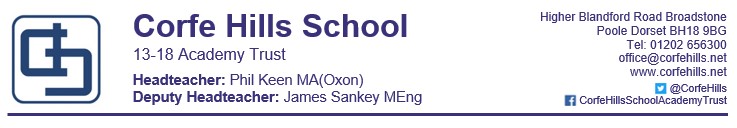 Please use a continuation sheet if necessaryPlease use a continuation sheet if necessaryAPPLICATION FOR EMPLOYMENT – SUPPORT STAFFAPPLICATION FOR THE POST OFPERSONAL DETAILSFORENAME(S)SURNAMESURNAMESURNAMETITLENI NUMBERNI NUMBERNI NUMBERADDRESSPOSTCODEPOSTCODEEMAIL ADDRESSEMAIL ADDRESSHOME TELEPHONE NO.HOME TELEPHONE NO.MOBILE TELEPHONE NO.MOBILE TELEPHONE NO.MOBILE TELEPHONE NO.EDUCATION AND TRAINING (most recent first)EDUCATION AND TRAINING (most recent first)EDUCATION AND TRAINING (most recent first)EDUCATION AND TRAINING (most recent first)EDUCATION AND TRAINING (most recent first)NAME & ADDRESS OF SCHOOL / COLLEGE / UNIVERSITY ATTENDEDDATESDATESQUALIFICATION GAINEDGRADENAME & ADDRESS OF SCHOOL / COLLEGE / UNIVERSITY ATTENDEDFROMTOQUALIFICATION GAINEDGRADETRAINING COURSE ATTENDED (most recent first)TRAINING COURSE ATTENDED (most recent first)DATE(S)TRAINING PROVIDERTRAINING PROVIDERMEMBERSHIP OF PROFESSIONAL BODIESMEMBERSHIP OF PROFESSIONAL BODIESBY EXAMINATION (Y/N)GRADE OF MEMBERSHIPGRADE OF MEMBERSHIPCURRENT EMPLOYMENTCURRENT EMPLOYMENTCURRENT EMPLOYMENTCURRENT EMPLOYMENTEMPLOYERS NAMEJOB TITLEDATE APPOINTEDCURRENT WAGE / SALARY / GRADENOTICE PERIODBRIEF DESCRIPTION OF DUTIES / RESPONSIBILITIES:BRIEF DESCRIPTION OF DUTIES / RESPONSIBILITIES:BRIEF DESCRIPTION OF DUTIES / RESPONSIBILITIES:BRIEF DESCRIPTION OF DUTIES / RESPONSIBILITIES:PREVIOUS EMPLOYMENT (most recent first)PREVIOUS EMPLOYMENT (most recent first)PREVIOUS EMPLOYMENT (most recent first)PREVIOUS EMPLOYMENT (most recent first)PREVIOUS EMPLOYMENT (most recent first)PREVIOUS EMPLOYMENT (most recent first)EMPLOYERS NAME / ADDRESSJOB TITLEBRIEF DESCRIPTION OF DUTIESDATESDATESREASON FOR LEAVINGEMPLOYERS NAME / ADDRESSJOB TITLEBRIEF DESCRIPTION OF DUTIESFROMTOREASON FOR LEAVINGIF THERE ARE ANY GAPS IN YOUR EMPLOYMENT / EDUCATION HISTORY PLEASE EXPLAIN THEM HERESTATEMENT OF APPLICATION:Please use this space to explain your suitability for the post in terms of knowledge, skills and attributesLEISURE ACTIVITIES / OUTSIDE INTERESTS / VOLUNTEER WORKREFEREESPlease provide details of two referees of whom confidential enquiries may be made, one of whom should be your current (or most recent employer if not currently employed).  If you have been with your current employer for less than three years you should give your previous employer as a referee.  Please place an X in the box if you do not wish us to contact referees prior to interview.REFEREESPlease provide details of two referees of whom confidential enquiries may be made, one of whom should be your current (or most recent employer if not currently employed).  If you have been with your current employer for less than three years you should give your previous employer as a referee.  Please place an X in the box if you do not wish us to contact referees prior to interview.REFEREESPlease provide details of two referees of whom confidential enquiries may be made, one of whom should be your current (or most recent employer if not currently employed).  If you have been with your current employer for less than three years you should give your previous employer as a referee.  Please place an X in the box if you do not wish us to contact referees prior to interview.REFEREESPlease provide details of two referees of whom confidential enquiries may be made, one of whom should be your current (or most recent employer if not currently employed).  If you have been with your current employer for less than three years you should give your previous employer as a referee.  Please place an X in the box if you do not wish us to contact referees prior to interview.REFEREESPlease provide details of two referees of whom confidential enquiries may be made, one of whom should be your current (or most recent employer if not currently employed).  If you have been with your current employer for less than three years you should give your previous employer as a referee.  Please place an X in the box if you do not wish us to contact referees prior to interview.REFEREESPlease provide details of two referees of whom confidential enquiries may be made, one of whom should be your current (or most recent employer if not currently employed).  If you have been with your current employer for less than three years you should give your previous employer as a referee.  Please place an X in the box if you do not wish us to contact referees prior to interview.1.2.NAMENAMENAMENAMEORGANISATIONORGANISATIONORGANISATIONORGANISATIONADDRESSADDRESSADDRESSADDRESSEMAIL ADDRESSEMAIL ADDRESSEMAIL ADDRESSEMAIL ADDRESSTELEPHONE NO.TELEPHONE NO.TELEPHONE NO.TELEPHONE NO.CAPACITY IN WHICH KNOWN TO YOUCAPACITY IN WHICH KNOWN TO YOUCAPACITY IN WHICH KNOWN TO YOUCAPACITY IN WHICH KNOWN TO YOUREHABILITATION OF OFFENDERS ACT 1974 (as amended)Do you have any unspent convictions, cautions, reprimands or warnings?YES     NO      If “YES” please enclose detailsMISCELLANEOUSMISCELLANEOUSMISCELLANEOUSMISCELLANEOUSARE YOU RELATED TO A GOVERNOR OR EMPLOYEE OF CORFE HILLS SCHOOL?ARE YOU RELATED TO A GOVERNOR OR EMPLOYEE OF CORFE HILLS SCHOOL?ARE YOU RELATED TO A GOVERNOR OR EMPLOYEE OF CORFE HILLS SCHOOL?YES          NO    IF YES PLEASE GIVE DETAILSNAMEIF YES PLEASE GIVE DETAILSRELATIONSHIPAll forms of canvassing will automatically disqualify candidates from appointment (e.g. you must not ask governors or employees of Corfe Hills School to use their influence to help you get a job with the school).All forms of canvassing will automatically disqualify candidates from appointment (e.g. you must not ask governors or employees of Corfe Hills School to use their influence to help you get a job with the school).All forms of canvassing will automatically disqualify candidates from appointment (e.g. you must not ask governors or employees of Corfe Hills School to use their influence to help you get a job with the school).All forms of canvassing will automatically disqualify candidates from appointment (e.g. you must not ask governors or employees of Corfe Hills School to use their influence to help you get a job with the school).Please give any dates you would NOT be available for interview:Please give any dates you would NOT be available for interview:Please give any dates you would NOT be available for interview:Please give any dates you would NOT be available for interview:Where did you see this post advertised?Where did you see this post advertised?Where did you see this post advertised?Where did you see this post advertised?DECLARATIONDECLARATIONDECLARATIONDECLARATIONI certify that the information I have given is correct and I understand that should I make any false statement on this application, or should I wilfully conceal any material fact, I will, if appointed, be liable for dismissal.I certify that the information I have given is correct and I understand that should I make any false statement on this application, or should I wilfully conceal any material fact, I will, if appointed, be liable for dismissal.I certify that the information I have given is correct and I understand that should I make any false statement on this application, or should I wilfully conceal any material fact, I will, if appointed, be liable for dismissal.I certify that the information I have given is correct and I understand that should I make any false statement on this application, or should I wilfully conceal any material fact, I will, if appointed, be liable for dismissal.SIGNATURE:DATE:Please return this application form to:The HR Officer, Corfe Hills School, Higher Blandford Road, Broadstone, Dorset. BH18 9BGApplications will also be accepted by e-mail to office@corfehills.netPlease return this application form to:The HR Officer, Corfe Hills School, Higher Blandford Road, Broadstone, Dorset. BH18 9BGApplications will also be accepted by e-mail to office@corfehills.netPlease return this application form to:The HR Officer, Corfe Hills School, Higher Blandford Road, Broadstone, Dorset. BH18 9BGApplications will also be accepted by e-mail to office@corfehills.netPlease return this application form to:The HR Officer, Corfe Hills School, Higher Blandford Road, Broadstone, Dorset. BH18 9BGApplications will also be accepted by e-mail to office@corfehills.net